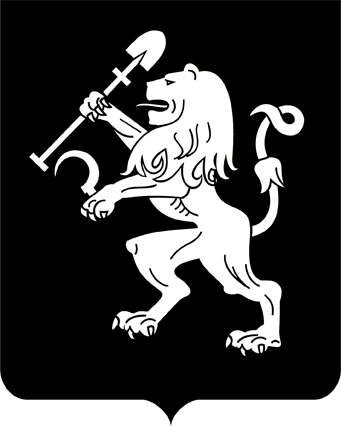 АДМИНИСТРАЦИЯ ГОРОДА КРАСНОЯРСКАРАСПОРЯЖЕНИЕО сносе самовольной постройки(г. Красноярск, ул. Судостроительная, 91, строение 2)В соответствии с пунктом 4 статьи 222 Гражданского кодекса    Российской Федерации, статьей 55.32 Градостроительного кодекса Российской Федерации, статьей 16 Федерального закона от 06.10.2003                    № 131-ФЗ «Об общих принципах организации местного самоуправ-ления в Российской Федерации», руководствуясь статьями 45, 58, 59 Устава города Красноярска, распоряжением Главы города от 22.12.2006 № 270-р:1. Обществу с ограниченной ответственностью «Агос Плюс» (ИНН 2464047775, ОГРН 1032402507048) и Степанову Роману Юрьевичу (дата рождения – 03.11.1976) снести бетонный пристрой к нежилому зданию по ул. Судостроительной, 91, строение 2, площадью застрой-                 ки 45 кв. м, расположенный на земельном участке неразграниченной государственной собственности с северной стороны в кадастровом квартале 24:50:0700153, в соответствии с каталогом координат характерных точек внешнего контура самовольной постройки согласно                приложению в течение шести месяцев с даты официального опубликования в газете «Городские новости» и размещения на официальном   сайте администрации города настоящего распоряжения.2. Департаменту градостроительства в течение семи рабочих дней с даты принятия решения о сносе самовольной постройки направить   копию соответствующего решения обществу с ограниченной ответственностью «Агос Плюс» и Степанову Роману Юрьевичу.3. Настоящее распоряжение разместить на официальном сайте          администрации города.Заместитель Главы города					               О.Н. Животов14.05.2021№ 74-арх